Региональный координационный совет сторонников Партии «ЕДИНАЯ РОССИЯ» проводит отбор социально-ориентированных Инициатив в рамках федерального проекта «Моя сторона». Отбор социально-ориентированных инициатив проводится с целью организации помощи на партнерских основаниях активным гражданам, сообществам и некоммерческим организациям, поддерживающим программные цели и деятельность Партии «Единая Россия» и выступающие с социально-ориентированными, образовательными проектами или инициативами по проведению массовых мероприятий. Заявки на участие принимаются с 1 по 20 августа 2017 года. Желающие принять участие отправляют заявку и проект в Совет сторонников на электронный адрес: storonniki59@gmail.com Все материалы , направленные для участия в Отборе, оцениваются Советом сторонников, рабочей группой и экспертным советом по установленным критериям: - актуальность реализации на территории города Перми и Пермского края;- реалистичность проекта;- социально-экономическая эффективность проекта;- уникальность проекта;По итогам окончательного отбора заявок участники получают уведомление о включении в список инициатив, получивших поддержку от Совета сторонников для реализации. Форма поддержки инициатив: организационная, методическая, консультационная, помощь в освещении инициативы и привлечению к участию лидеров общественного мнения. 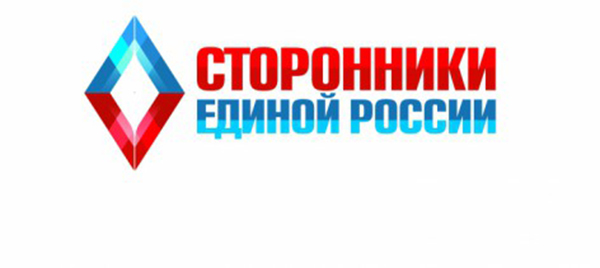 Приложение 1 Форма заявки Инициативы1. Название Инициативы2. ФИО, контактный телефон заявителя2.1. Полное наименование организации – заявителя, адрес (место нахождения), ОГРН, ИНН, дата регистрации, количество членов организации (только для организаций)3. Опишите Ваш опыт проведения подобных инициатив с указанием даты, места и количества участников мероприятия. 4.  Предполагаемая дата и место реализации Инициативы5. Целевые группы Инициативы6. Обоснование социальной значимости7. Запрашиваемые ресурсы на реализацию Инициативы8. Иная запрашиваемая помощь на реализацию  Инициативы9. Собственные ресурсы Заявителя для реализации Инициативы10. Иная информация, которую Заявитель желает сообщить о себе и/или Инициативы